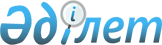 Об утверждении Правил ведения таможенного реестра объектов интеллектуальной собственности
					
			Утративший силу
			
			
		
					Приказ Министра финансов Республики Казахстан от 16 июля 2010 года № 356. Зарегистрирован в Министерстве юстиции Республики Казахстан 11 августа 2010 года № 6386. Утратил силу приказом Министра финансов Республики Казахстан от 1 февраля 2018 года № 109 (вводится в действие по истечении десяти календарных дней после дня его первого официального опубликования)
      Сноска. Утратил силу приказом Министра финансов РК от 01.02.2018 № 109 (вводится в действие по истечении десяти календарных дней после дня его первого официального опубликования).

      Примечание РЦПИ!

      Порядок введения в действие приказа см. п. 4.
      В соответствии со статьей 438 Кодекса Республики Казахстан "О таможенном деле в Республике Казахстан", ПРИКАЗЫВАЮ:
      1. Утвердить Правила ведения таможенного реестра объектов интеллектуальной собственности.
      2. Признать утратившим силу приказ Председателя Агентства таможенного контроля Республики Казахстан от 13 мая 2003 года № 201 "О некоторых вопросах таможенного контроля" (зарегистрированный в Реестре государственной регистрации нормативных правовых актов за № 2276).
      3. Комитету таможенного контроля Министерства финансов Республики Казахстан (Карбузов К-К.Ж.) обеспечить в установленном законодательством порядке государственную регистрацию настоящего приказа в Министерстве юстиции Республики Казахстан.
      4. Настоящий приказ вводится в действие по истечении десяти календарных дней после дня его первого официального опубликования и распространяется на отношения, возникшие с 1 июля 2010 года. Правила
ведения таможенного реестра
объектов интеллектуальной собственности
1. Общие положения
      1. Настоящие Правила ведения таможенного реестра объектов интеллектуальной собственности разработаны в соответствии со статьей 438 Кодекса Республики Казахстан "О таможенном деле в Республике Казахстан" и определяют порядок ведения таможенного реестра объектов интеллектуальной собственности (далее – таможенный реестр ОИС). 2. Ведение таможенного реестра объектов
интеллектуальной собственности
      2. Объекты интеллектуальной собственности подлежат включению в таможенный реестр ОИС после принятия решения Комитетом государственных доходов Министерства финансов Республики Казахстан (далее - Комитет) при соблюдении условий, установленных статьей 439 Кодекса Республики Казахстан "О таможенном деле в Республике Казахстан".
      Сноска. Пункт 2 в редакции приказа Министра финансов РК от 30.12.2014 № 599 (вводится в действие по истечении десяти календарных дней после дня его первого официального опубликования).


      3. Таможенный реестр ОИС ведется в электронном виде по форме, согласно приложению к настоящим Правилам.
      4. В таможенный реестр ОИС вносятся следующие данные:
      регистрационный номер по таможенному реестру ОИС;
      наименование (вид, описание, изображение) объекта интеллектуальной собственности;
      наименование товаров, класс товаров по международной классификации товаров и услуг, согласно охранному документу, код товаров по товарной номенклатуре внешнеэкономической деятельности Таможенного союза на уровне первых шести знаков;
      сведения о правообладателе (наименование организации с указанием организационно-правовой формы или фамилия, имя, отчество физического лица, место нахождения, почтовый адрес, телефон, факс, электронный адрес);
      название, номер и дата охранного документа;
      срок защиты на объект интеллектуальной собственности;
      сведения о доверенных лицах правообладателя, представляющих его интересы по доверенности либо на основании лицензионного договора (наименование юридического лица с указанием организационно-правовой формы или фамилия, имя, отчество физического лица, место нахождение, почтовый адрес, телефон, факс, электронный адрес);
      номер и дата письма в территориальные органы Комитета о включении объекта интеллектуальной собственности в таможенный реестр ОИС;
      номер и дата приказа об исключении объекта интеллектуальной собственности из таможенного реестра ОИС.
      Сноска. Пункт 4 с изменениями, внесенными приказом Министра финансов РК от 30.12.2014 № 599 (вводится в действие по истечении десяти календарных дней после дня его первого официального опубликования).


      5. Регистрационный номер по таможенному реестру ОИС формируется в следующем виде:
      00000/ХХ-ДДММГГ,
      где: 00000 - пятизначный порядковый номер записи, присваиваемый объекту интеллектуальной собственности в нарастающем порядке независимо от его вида;
      XX - вид объекта интеллектуальной собственности:
      АП - объект авторского права;
      СП - объект смежных прав;
      ТЗ - товарный знак (знак обслуживания);
      НП - наименование места происхождения товаров;
      ДДММГГ - день, месяц, последние цифры года включения объекта интеллектуальной собственности в таможенный реестр.
      6. После включения объекта интеллектуальной собственности в таможенный реестр ОИС, Комитет в письменной форме в течение трех рабочих дней уведомляет заявителя, а также территориальные органы Комитета о включении объекта интеллектуальной собственности в таможенный реестр ОИС, подлежащего защите указанными органами.
      Сноска. Пункт 6 в редакции приказа Министра финансов РК от 30.12.2014 № 599 (вводится в действие по истечении десяти календарных дней после дня его первого официального опубликования).


      7. В случае исключения объекта интеллектуальной собственности из таможенного реестра ОИС в соответствии с пунктом 7 статьи 439 Кодекса Республики Казахстан "О таможенном деле в Республике Казахстан" Комитет в течение трех рабочих дней письменно уведомляет заявителя, а также территориальные органы Комитета об исключении объекта интеллектуальной собственности из таможенного реестра ОИС.
      Сноска. Пункт 7 в редакции приказа Министра финансов РК от 30.12.2014 № 599 (вводится в действие по истечении десяти календарных дней после дня его первого официального опубликования).


      Форма              Таможенный реестр
объектов интеллектуальной собственности
      Сноска. Приложение с изменениями, внесенными приказом Министра финансов РК от 30.12.2014 № 599 (вводится в действие по истечении десяти календарных дней после дня его первого официального опубликования).
					© 2012. РГП на ПХВ «Институт законодательства и правовой информации Республики Казахстан» Министерства юстиции Республики Казахстан
				
Министр
Б. ЖамишевУтверждены
приказом Министра финансов
Республики Казахстан
от 16 июля 2010 года № 356Приложение
к Правилам ведения
таможенного реестра объектов
интеллектуальной собственности
Регис-
траци-
онный
номер
по
тамо-
жен-
ному
реес-
тру
ОИС
Наимено-
вание
(вид,
описание,
изображе-
ние)
объекта
интеллек-
туальной
собствен-
ности
Наименование товаров, класс товаров по МКТУ/ код товаров по ТН ВЭД ТС
Сведе-
ния о
право-
обла-
дателе
Название,
номер
и дата
охранного
документа
Срок
защиты на
объект
интеллекту-
альной
собствен-
ности
Сведе-
ния о
дове-
ренных
лицах
право-
облада-
теля
Номер и дата письма в территориальные органы Комитета о включении объекта интеллектуальной собственности в таможенный реестр ОИС
Номер
и дата
приказа
об
исклю-
чении
объекта
интел-
лекту-
альной
соб-
ствен-
ности
из
таможен-
ного
реестра
ОИС
1
2
3
4
5
6
7
8
9